 IntroductionThe process set out below meets the requirements for cross-border practice by experienced Professional Engineers registered with the Institution of Engineers, Sri Lanka (IESL). The Institution of Engineers Sri Lanka Registration BoardThe Institution of Engineers Sri Lanka Registration Board  (IESLRB) established in 2004 functions independently of the Council of the Institution subject to the general policies of the Institution.The functions of the IESLRB shall be:To register as Professional Engineers those who are so qualified under these rules;To suspend, cancel or restore such registration, in accordance with the provisions of these rules;To  maintain  and  publish  a  register  of  Professional  Engineers,  who  will  satisfy  the  requirements of the International Professional Engineers Agreement (IPEA) of which the IESL is a member, to practice engineering in other Member countries through recognition based on the confidence placed in the integrity of the national assessment systemThe IESLRB shall consist of engineers, academicians and professionals of eminence as set out in the IESL Act and By-laws. The powers and functions of the Board shall be as set out in the IESL Act and By-laws.  Registration as International Professional EngineersThe Chartered Engineer [CEng (Sri Lanka)] is a professional qualification awarded by the IESL for engineers in Sri Lanka and is not automatically transferable or necessarily be recognized in other jurisdictions. However within Sri Lanka, a Chartered Engineer is recognized by both the State and Private sectors and is considered to be at the apex of the engineering profession. The process whereby an engineer can reach the level of Chartered Engineer [CEng (Sir Lanka)] known as the Professional Review is given in the Rules for the Professional Review.Through meeting the requirements of the IESLRB, the International Professional Engineer designation, IntPE (Sri Lanka), will be a quality mark for Sri Lankan engineers both within Sri Lanka and more importantly at an international level. The benchmarks for this level of achievement would be to:have a four year Degree in Engineering accredited/recognized by the IESL;have been assessed within Sri Lanka as eligible for independent practice i.e.  be a Chartered Engineer;have gained a further three (3) years of  practical experience since becoming a Chartered Engineer of which  at least two years should have been  in charge of significant   engineering works have maintained Continuing Professional Development [CPD] at a satisfactory   level, in keeping with international standards.have been evaluated through a competence based assessment. The Professional Engineer – Criteria & ProceduresAcademic QualificationsThe IESL being a signatory to the Washington Accord, the following engineering qualifications will be considered as satisfying the academic requirements to be eligible to register as a Professional Engineer:A four year engineering degree accredited/recognized by the Institution of Engineers, Sri LankaAn engineering degree programme accredited by any other signatory to the Washington AccordEligibility for independent practice within Sri LankaAs described in the preceding sections, the IESL already has a scheme whereby suitably qualified and experienced engineers can become Corporate Members of the Institution and achieve recognition in Sri Lanka as Chartered Engineers.  They are acknowledged by both the State and the Private sectors as being at the apex of the engineering profession. Hence such engineers having Corporate Membership of the IESL and registered as Chartered Engineers are considered eligible for independent practice of their profession in Sri Lanka.The IESL also recognizes after a strict evaluation process the Chartered Engineer registration granted by certain foreign engineering Institutions. Engineers with such qualifications will also be considered as eligible for independent practice of their profession in Sri Lanka.Practical Experience inclusive of Responsible ExperienceThe practical experience an engineer receives after completing the necessary academic qualifications can be broadly classified as (a) training and (b) work experience with increasing degrees of responsibility. For registering as a Chartered Engineer with the IESL, it is necessary to have work experience consisting of :Two (2) years of work experience obtained in the form of structured training by working in an approved organization under the supervision of a Chartered or Professional Engineer. A minimum of two (2) years’ work experience under the supervision of a Chartered or Professional Engineer. This is the experience the engineer acquires in the practice of the profession. In general it will start with the engineer having some degree of responsibility progressing thereafter to the point where the engineer is required to shoulder much greater responsibilities.For satisfying the requirements of the IESLRB, the Chartered Engineer must have:A further three (3) years of independent work experience, being in a responsible capacity in charge of significant engineering works. Here the work would have required the exercise of independent judgment, the projects should have been substantial in cost, duration or complexity and the engineer should have been personally accountable for their success or failure. An engineer may be considered as being in a responsible capacity in charge of significant engineering works when he has:Planned, designed, coordinated and executed a small project;Undertaken part of a larger project based on an understanding of the whole project;Undertaken novel, complex and/or multi-disciplinary workAcademics seeking registration should be or have held the position of Head of Department and should have been involved in significant original research and design. (Please refer Figure 1) A four year engineering degree accredited/recognized by the IESLPlusA minimum of two (2) years of work experience in the form of structured trainingundergone under the supervision of a Chartered EngineerPlusA minimum of two (2) years of work experience gained by working under aChartered EngineerC Eng. RegistrationPlusA minimum of three (3) years of independent work experience in charge ofsignificant engineering worksInt.PE  RegistrationFigure 1Continuing Professional DevelopmentContinuing Professional Development (CPD) is the systematic maintenance, improvement and broadening of knowledge and skills, and the development of personal attributes necessary   for the discharge of professional and technical duties throughout the engineer’s working life.CPD which will be renewed at regular intervals may be achieved by attending or undertaking:Meetings, talks, lectures, seminars, conferences, workshops, technical tours of a specialized or general nature (20 hours)Short courses (30 hours)Formal postgraduate or other tertiary level courses, the lecture hours (or equivalent) of which exceeds 60 hours.  This can be claimed in three consecutive years (20 hours)Professional activities performed in the course of practicing the profession in regular employment or otherwise requiring a certain quantum of study and analysis of new subject matter (15 hours)Contributing to engineering knowledge which is of direct relevance to industry through research and dissemination (20 hours)Technical   (in   a   broad   sense)   presentation  at   conferences,  seminars,  symposia, workshops etc. that require the acquisition of knowledge through books, journals, manuals, codes of practice, industry best-practices, etc. (20 hours)Serving  on  boards/committees  tasked  with  the  formulation  of  policy  that  would enhance regional or national development (15 hours)The time engineers spent/ engaged in the usage of online technologies and materials that are relevant to the design or development of solutions to complex engineering problems. Such activities to collect information on Engineering Related Matters of Importance in the Practice of Engineering, will be evaluated as part of the competencies required in engineering roles. (20 hours)The maximum numbers of hours that can be claimed in respect of each of the categories of CPD are indicated within brackets against each category. CPD hours have to be claimed from at least three categories and the number of hours claimed from each of these    should not be less than five.  It is mandatory to have a minimum of 30 CPD hrs in each year.Every Professional Engineer will have to plan for a three year cycle of CPD and will have to cover an average of 150 hrs of CPD per each such cycle. The record of CPD activities will have to be maintained in the CPD Record Book provided for this purpose by the IESL.   The engineers will also have the option of submitting the CPD records in electronic format as well.At the time of seeking the Professional Engineer status, a Chartered Engineer should provide evidence of fifty (50) hours of CPD during the previous twelve (12) months.Competence Based AssessmentTo meet the minimum standards, an engineer must demonstrate that he is able to practice competently  in  his  specialty  area  to  the  standard  expected  of  a  competent  Professional Engineer. For this purpose four Core Competence Standards have been identified namely:Practical application of engineering knowledge and expertise. Leadership and management.Communication and interpersonal skills. Professional conduct. While gaining work experience the engineer will be expected to develop many of the skills defined in the Core Competence Standards (Appendix 1) and will be expected to  demonstrate  these  both  through  the submission  of  a  Career  Report  and  also  at  an interview. Application for registration as a Professional EngineerDocumentationEngineers  desirous  of  applying  for  registration  as  a  Professional Engineer  must  submit,  in English, the following documents to the CEO/Executive Secretary, IESL.The completed and signed application form duly proposed and recommended by two (2) sponsors.     At least one of the Sponsors shall be an International Professional Engineer/Fellow of the IESL and the other can be an International Professional Engineer/Fellow of another Professional Institution recognized by the IESL. The sponsors must have a personal knowledge of the applicant and his engineering capabilities. The Application Form IESL/PE/01 is given in Appendix 2.The Sponsors Confidential Report – Form IESL/PE/02 – which is given in Appendix 3. These should be handed over to the Sponsors who after filling it,  have to    seal them in envelopes addressed to the CEO/Executive Secretary , IESL and hand them back to the applicant for submitting together with the Application and other connected documents.The Career Report prepared using the format given in Appendix 4 and  which shall be between 2,000 to 3,000 words containing details of the career development of the applicant with increasing responsibility levels, will also have to highlight the core competencies which are underpinning the applicant’s professional engineering development.The Career Report may also be supported by detailed curriculum vitae (CV) of the applicant.Evidence of academic qualifications.Evidence of Chartered Engineer registration with the IESL or other recognized engineering institution.Evidence of CPD followed over the past twelve (12) months using the format given in Appendix 5Career ReportThe Career Report ( as per the format given in Appendix 4)  will be in two parts, the first leading up to  the time of registering as a Chartered Engineer and the second from then onwardsThe first part will have to chronologically trace the applicant’s career starting with his training, through the work experience with increasing levels of responsibility. Too much detail here should be avoided, except to highlight the application of theoretical knowledge in solving problems encountered.In the second part, the applicant’s career should continue chronologically, but with emphasis and evidence of the applicant being in responsible charge of significant engineering works. The work experience presented here should be not less than three (3) years, of which at least two (2) years should be at a senior level of responsibility. The Career Report is also meant to give the applicant a means of proving that he is aware of the core competencies expected of a Professional Engineer and that he has been guided by the competence standards necessary for the effective discharge of his duties. As such the following attributes should be demonstrated in the Career Report:A   sound   understanding   of   engineering   principles   through   applying   appropriate theoretical and practical methods to the analysis and solution of engineering problems.Technical, commercial and managerial leadership with a sound understanding of the economic and social policies of Sri Lanka.Use  of effective communication and inter-personal skills.Commitment  to uphold and abide by the IESL’s Code of Ethics recognizing obligations to society, the profession and the environment.The Career Report is the main opportunity for the applicant to convince the assessors that he possesses and has been consistently demonstrating in his work, the required competence. It should, therefore, not simply be a narrative of work carried out by the applicant, but must describe the “why and how” of the activities. It should also indicate the applicant’s involvement and the personal accountability for the success or failure of the activity.The Career Report should be between 2,000 and 3,000 words. AssessmentThe Application together with the Career Report and relevant papers when received by the CEO/Executive Secretary IESL will be checked to ensure that:All documentation is as required and in order. The necessary processing fees have been paid.Once satisfied that the Application is in order, the CEO/Executive Secretary will provide sets of the relevant documentation to the Assessment Panel, who will be responsible for the total evaluation of the applicant. After the Assessment Panel has reviewed the Application and relevant papers, and is satisfied that the applicant meets with the requirements for registration as a Professional Engineer, they will instruct the CEO/Executive Secretary to summon the applicant for an interview.The purpose of the interview is for the Assessors to reinforce their initial opinion regarding the suitability of the applicant for registration as a Professional Engineer, or otherwise. While the Panel will spend some time discussing the applicant’s work experience, it is expected that the major portion of the Interview will be devoted to ascertaining the applicant’s performance in respect of the core competence standards.If from the documentation, the Assessment Panel is of the opinion that the applicant does not appear to meet the necessary requirements, the Panel could:Reject  the  application  –  here  details  of  short-comings  must  be  given  to  enable  the unsuccessful applicant to take remedial measures before he next applies;Request the applicant to make minor changes and resubmit a corrected application; Decide to summon the applicant for an Interview in order to clarify any issues.All  such  decisions  will  be  conveyed  to  the  Executive  Secretary  who  will  inform  the applicants accordingly.Assessment PanelThe Assessment Panel will comprise two (2) Professional Engineers or Fellows of the IESL, who will be nominated by the IESLRB. Alternatively, one of the Assessors could be a Fellow or a Professional Engineer of a foreign engineering Institution recognized by the IESL. At least one of the Assessors will be from the same field of specialization as the applicant. The guidance notes to the Assessors are given in Appendix 6. The forms to be used by Assessors in their assessment of the candidates are given in Appendices 7, 8 and 9. Award of IntPE (Sri Lanka) – RegistrationOn the recommendation of the respective interview panels, the IESL Registration Board will recommend to the Council the award of the International Professional Engineer status to the applicant and allow the use of the abbreviated title IntPE(Sri Lanka) after his name.For renewal of registration of the IntPE(Sri Lanka) the applicant will be required to provide evidence of: Continuation in the engineering profession at the same or higher level of responsibility; An average of not less than fifty (50) hours of CPD for the three previous years;Payment of the prescribed registration fees. Registration FeesAnnual registration fees are due on 1st  January of each year for the year then commencing.   If registration fees are not paid by 31st  October of a year, the names of such engineers shall be removed from the register of Professional Engineers, after giving a period of one month's notice, by letter sent by Registered Post. The registration fees for a particular year will be accepted only if the Professional Engineer has submitted his CPD requirements of the previous years for verification and declares that he is actively engaged in the practice of engineering. Re-RegistrationEngineers whose names have been taken off from the register can get themselves re-registered after paying any arrears of registration fees and submitting their updated CPD records for verification. If  the  arrears  of   registration  fees  are  due  for  more  than  two  preceding  years,  a surcharge of 25% of the fees due in respect of each such year proceeding the last two years will be levied. APPENDIX 1 - CORE COMPETENCE STANDARDSThe Professional Engineers shall be able to demonstrate the following competency standards:Practical Application of Knowledge and Understanding of Engineering PrinciplesLeadership and Management SkillsCommunication and Interpersonal SkillsProfessional Conduct  Each competency standard contains elements of competence which will have their own indicators of attainment. The elements of competence indicate the capabilities related to the competency standard concerned and the indicators of attainment is a guide to indicate the type of work that will enable the applicant to demonstrate that he /she has attained the relevant level of competence.Core Competence Standard 1.0 – Practical Application of Knowledge and Understanding of Engineering PrinciplesThe first Core Competence Standard of the IESL Registration Board requires the Professional Engineer to  be competent, by virtue of his/her  initial formation and throughout his/her  working life, toApply appropriate theoretical and practical methods to the analysis and solution of engineering problems which will have elements and indicators of attainment as indicated below:Core Competence Standard 2.0 – Leadership and Management SkillsThe second Core Competence Standard of the IESL Registration Board requires the Professional Engineer to  be competent, by virtue of his/her initial formation and throughout his/her  working life, toProvide technical, commercial and managerial leadership which will have elements and indicators of attainment as indicated below:Core Competence Standard 3.0 – Communication and Interpersonal SkillsThe third Core Competence Standard of the IESL Registration Board requires the Professional Engineer to be competent, by virtue of his/her initial formation and throughout his/her working life, toDemonstrate effective interpersonal skills which will have elements and indicators of attainment as indicated below:Core Competence Standard 4.0 – Professional Conduct  The fourth Core Competence Standard of the IESL Registration Board requires the Professional Engineer to be competent, by virtue of his/her initial formation and throughout his/her working life, toDemonstrate a personal commitment to the IESL Code of Ethics and Professional Standards, recognizing obligations to society, the profession and the environment which will have elements and indicators of attainment as indicated below:Assessment of CompetenceThe Assessor should grade each section using the following competence level.	Level 1 - Performs activity with significant supervision; little or no individual responsibility.	Level 2 - Performs activity in a range of situations; supervision required in more complex situations; some individual responsibility or autonomy.	Level  3  -  Performs  activity  in  some  complex  and  non-routine  situations;  significant responsibility or autonomy; can oversee the work of others.	Level 4 - Performs activity in a wide range of complex and non-routine situations; significant individual responsibility or autonomy; can involve others in the activity.A MINIMUM OF LEVEL 3 MUST BE ATTAINED IN ALL FOUR COMPETENCIESAPPENDIX 2 - APPLICATION FOR REGISTRATION AS AN INTERNATIONAL PROFESSIONAL ENGINEER                                                                                                           Ref No: ………….……………………….   ( for office use only)Applicants are requested to carefully read the “Notes for the Applicants” section given overleaf before filling up this form.Notes for the Applicant:Requirement for Registering as a Professional EngineerA four (4) year accredited / recognized degree in engineering (attach copy of certificate)Be actively engaged in engineering service, or industry or academia or administration.Be a Chartered Engineer registered with the Institution of Engineers, Sri Lanka (IESL) or any other Institution, recognized by the IESL with a minimum of three (3) years’ service after admission to the class of Member.Have a minimum of two (2) years’ experience in responsible charge of significant engineering works.   Every application for registration must be supported by Two (2) Sponsors.  At least one of the Sponsors shall be an International Professional Engineer/Fellow of the IESL and the other can be an International Professional Engineer/Fellow of another Professional Institution recognized by the IESL.Please attach a copy of your  ‘Member’/ ‘Fellow’ certificatePlease give one copy of ‘Sponsors Questionnaire’ form to each of the two Sponsors and request him/her to fill in the form and seal it in an envelope addressed to the CEO/Executive Secretary, IESL. You should submit the two sealed envelopes containing the Sponsor’s Report together with your application and connected documents.Please submit in TRIPLCATE with your Application, a   2,000 to 3,000 word Career Report as per the format provided in Appendix 4, highlighting your post-Membership experience.  Please make the Payment of Rs.15,000/- (Application Fee)  and submit a copy of the receipt with your Application.Annual registration fee of Rs. 3,000/-+VAT  will  be charged only after the successful selection of the candidate.Applicants whose Application forms are found to be in order, will be informed accordingly.Processing of your application will take approximately 3 to 10 weeks and after preliminary screening, you will be informed  if you are required to resubmit it with additional information.After the preliminary evaluation you will be informed of the date and venue of the Interview, which will be held within 1 to 3 weeks thereafter.Please send your application form and all accompanying documents to the following address:	Chief Executive Officer/Executive Secretary	The Institution of Engineers, Sri Lanka 	120/15, WijeramaMawatha, Colombo 7----------------------------------------------------------------------------------------------------------------------------------------------------------------------------For office use only (Tick boxes to confirm) APPENDIX 3- SPONSOR’S CONFIDENTIAL REPORT                                                                                                                     Ref No: ……………………….  ( for office use only)(To be sealed in an envelope addressed to the Chief Executive Officer/Executive Secretary of the IESL and handed back to the applicant)Annex DETAILS OF SPONSOR-APPLICANT RELATIONSHIPAPPENDIX 4 - FORMAT FOR THE CAREER REPORT	APPENDIX 5 - FORMAT FOR THE CPD RECORD Ref No: ……………………….( for office use only)Name:……………………………………..	    IESL Membership  No. …………………………………….I declare that I am actively engaged in the practice of engineering.Signature……………………………………………… 	Date………………………………………	APPENDIX 6 - GUIDANCE NOTES TO MEMBERS OF THE ASSSEMENT PANELGENERALThe assessment is carried out on behalf of the IESL Registration Board to ascertain whether candidates for registration as Professional Engineers meet with the criteria required under the Rules  for the Registering of Professional Engineers. A Panel comprising two Professional Engineers of the Institution of Engineers, Sri Lanka(IESL)  normally examines the candidate. However one Panel member may be a Fellow or a senior Professional Engineer of an engineering Institution recognized by the IESL. One of the Panel Members (usually the senior-most, but not necessarily) will be nominated as the Head. Further at least one of the Panel members will be of the same discipline and same specialty as the candidate. Panel members should make themselves thoroughly conversant with the current Rules for the Registering of Professional Engineers The academic and professional qualifications of all candidates will have been checked by the Secretariat. The Secretariat will after the initial screening of the application and connected documents, send one set comprising the following to each Panel memberPersonal Details form with copies of academic and professional certificationCareer ReportCopy of the CPD Record Confidential Reports received from SponsorsAssessment Form for Assessors   Instructions to AssessorsThe Assessors should be thoroughly conversant with the requirement for the registering of Professional Engineers. They should pay particular attention to the system of assessing the candidate’s capabilities and potential based on competence standards. Independently each Assessor should examine the candidate’s Career Report and other documents and carefully and objectively complete the Assessment Form. Two important areas requiring special care and attention are (i) the candidates work experience and (ii) whether the candidate has acquired the levels of competence expected of a Professional Engineer.Work Experience has to comprise of two years of  training and a minimum of five years of responsible experience. As practically all candidates will be Chartered Engineers, whose training would have been evaluated at that stage, too much time need not be spent for this component. However the Assessors need to focus on the candidate's post-training work experience and ascertain whether the candidate has had increasing degrees of responsibility through this period and whether at least three years of this has been in a responsible capacity in charge of significant engineering works.Competence – there are four  main competencies a Professional Engineer is expected to have by virtue of his/her initial formation and displayed throughout his/her working life, and these are :Application of  theoretical and practical methods to the analysis and solution of engineering problemsTechnical, commercial and managerial leadershipEffective communication and interpersonal skillsCommitment to society, the profession, safety & environment, and self-development through CPDThe candidate’s Career Report while highlighting the work experience, is also expected to demonstrate his/her competence in discharging their duties. Section D of the Assessment Form requires each Panel Member to rate each facet of the competence using a scale of 1 – 4 as explained in the Instructions.Based on the written submissions made by the candidate, each Assessor will complete Sections A to E of the Assessment Form. In Section E, the Assessor will give his assessment of the candidate’s suitability to be registered as a Professional Engineer. The strengths and weaknesses of the candidate should be mentioned so that the candidate may be appraised of these, especially the weaknesses, either at the Interview or in writing if rejected.Once the Panel has reviewed the Application and connected papers, and is of the opinion that the candidate meets with the requirements for registration as a Professional Engineer, it will instruct the CEO/Executive Secretary to summon the candidate for an Interview. If from the documentation with them the Panel is of the opinion that the candidate does not appear to meet the necessary requirements, they could:reject the application – here details of short-comings must be given to enable the unsuccessful candidate to take remedial measures before he/she next applies.request the candidate to make minor changes and resubmit the corrected applicationdecide to summon the candidate for the Interview in order to clear any doubts they may have. Before coming to the interviews, the Assessors must read the candidates' written reports and individually record their assessments of those reports, with comments where appropriate, on the forms provided.Immediately before the oral examination, the two Assessors will have an opportunity to compare notes and will be able to discuss the issues with regard to the candidate’s application. The Head of the Panel should with the concurrence of the other Assessor, fill up Section D of the Assessors’ Summary Report Form IESL/PE/.05 (Sections A to C having been already completed by the Secretariat)The purpose of the Interview is for the Panel to reinforce their initial opinion regarding the suitability of the candidate for registration as a Professional Engineer, or otherwise. While the Panel spends some time discussing the candidate’s work experience, it is expected that the major portion of the Interview will be devoted to ascertaining the candidate’s performance in respect of the core competence standards. Each Assessor should independently assess the candidate’s performance using the CBA Interview Assessment Form IESL/PE/04., rating the competence on a scale of 1 – 4 as explained.At the oral examination, it is most important to create a relaxed atmosphere to enable the candidate to answer questions readily and easily.  Any candidate when being interviewed by two senior Corporate Members of the Institution, is liable at least initially, to be nervous. The Assessors must therefore exercise considerable discretion and understanding. Exceptional competence in one direction may be permitted to offset weakness in another.The oral examination should normally be completed in about 45 minutes.  If the Assessors are not satisfied with any other part of the candidate’s submission and it becomes apparent during the oral examination that he should be able to make good this deficiency, he may be given an opportunity to submit additional documents (i.e. drawings calculations or a priced bill of quantities). In this event the Assessors must give the candidate a definite period of time to produce these documents (say up to a fortnight at the maximum). Such corrections/additions will be checked by the specialist Assessor to ensure that the candidate has satisfactorily dealt with the shortcomings pointed out at the interview. At the conclusion of the Interview, the Head of the Panel will complete Section E of the Assessors’ Summary Report Form IESL/PE/.05 , include the views of the Panel, sign and complete the Assessors’ Summary Report Form IESL/PE/.05, the other Assessor also signing the form. Finally, the three copies of the Career Report  and certificate(s) together with the other documents, the individual Assessment Form IESL/PE/03, the CBA Interview Assessment Form IESL/PE/04 and the completed Assessors’ Summary Report Form IESL/PE/.05.should  be forwarded to the CEO/Executive Secretary.  All other documents will be returned to the candidate, normally immediately after the oral examination.  The Assessors will usually hand them over to the candidate and acknowledgement obtained, which should be forwarded to the CEO/Executive Secretary.PLEASE FILL UP ALL CAGES IN THE ASSESSORS’ SUMMARY REPORTFORM IESL/PE/05CEO/EXECUTIVE  SECRETARYTHE INSTITUTION OF ENGINEERS, SRI LANKAAPPENDIX 7- ASSESEMENT FORMRef No: ……………………….( for office use only)CPD RecordKey to assessment grading: 3 – Satisfactory, 	2 –Average,	1 - InadequateAssessment of Sponsors’ commentsSponsors’ ratings on scale of 1 – 5 (as given) entered by Secretariat in columns S1 and S2Assessor  to enter average rating in column ASponsor 1 : Sponsor  2 : Assessment of Career Report – Work ExperienceTo be filled by the SecretariatAssessment of Career Report – CompetenceKey to assessment grading: Levels 1 – 4 as explained in the Guidelines for the PanelGive overall rating in extreme right columnPractical application of engineering knowledge and expertiseLeadership and ManagementCommunication and interpersonal skillsProfessional ConductAssessor’s overall comments	Assessor :		Signature ……………………………………… Date ……………..			Name ……………………………………………  IESL  Membership No: …………………..APPENDIX 8 - ASSESSORS SUMMARY REPORTRef No: ……………………….( for office use only)CPD RecordKey to assessment grading: 3 – Satisfactory; 2 – Average;	1 - InadequateAssessment of Supporters commentsSupporters independent ratings on scale of 1 – 5 (as given) entered by Secretariat in columns S1 and S2. .Supporter 1 – Supporter 2 –Assessment of Career Report – Work ExperienceTo be filled by the SecretariatAssessment of Career Report – CompetenceKey to assessment grading: Levels 1 – 4 as explained in the Guidelines for the PanelPerformance at InterviewKey to assessment grading: Levels 1 – 4 as explained in the Guidelines for the PanelOverall CommentsAssessment DecisionWe the undersigned Panel Members confirm that we have assessed the above candidate in accordance with the requirements of the Institution of Engineers, Sri Lanka Registration Board for Professional Engineers, and our decision is that he/she is Suitable for Registration	Not Suitable for Registration		Marginal Name        1)…………………………………………….  	2)………………….………………………  Signature 1)……………………………..……………..   	2)………………….……………………… Date ……………………..………………APPENDIX 9 - CBA INTERVIEW ASSESSMENT FORMRef No: ……………………….( for office use only)Applicant : …………………………………….	                               IESL Membership Number.………………………...Assessors: 	1. ……………………………………………..…………………………………………………………..  2.  .…..………………………………………………………………….………………………………	Date : …………………………………………..…...Please use competence indicators 1-4 as given below: Level 1 – 	performs activity with significant supervision; little or no individual responsibility Level 2 -	performs activity in a range of situations; supervision required in more complex situations; some individual responsibility or autonomy.Level 3 -	performs activity in some complex and non-routine situations; significant responsibility or autonomy; can oversee the work of othersLevel 4 -	performs activity in a wide range of complex and non-routine situations; significant individual responsibility or autonomy; can involve others in the activity.THE CANDIDATE SHOULD OBTAIN NOT LESS THAN “LEVEL 3” IN ALL COMPETENCESPractical application of engineering knowledge and understanding of engineering principlesCompetence level for Section 1.0	Comments ……………………………………………………………………………………………………………………….…………………………………………………………………………………………………………………………………………...Leadership and ManagementCompetence level for Section 2.0	Comments …………………………………………………………………………………………………………………….………………………………………………………………………………………………………………………………………Communication and inter-personal skillsCompetence level for Section 3.0Comments …………………………………………………………………………………………………………………………..……………………………………………………………………………………………………………………………………………..Professional conductCompetence level for Section 4.0	Comments ……………………………………………………………………………………………………………………….………………………………………………………………………………………………………………………………………….Assessors ‘ Signatures:	……………………………………………………………………………...………………….....Assessors’’  Names :     		…………………………………………………				…………………………………………………				    Date : ……………………….…………………. Element of CompetenceIndicators of AttainmentIdentification of  potential projects and opportunitiesImprovement   of existing practices, products, processes , systems and servicesUse of  new and emerging technologies Meeting  requirements of stakeholders as much as possibleAssessment of the viability and sustainability of the projects and tasks undertakenConduct of appropriate research and carrying out   designs and development of engineering solutionsIdentifying appropriate research methodologiesAcquisition and management of required resourcesCarrying  out necessary tests/ validations Collection , analysis and evaluation of  dataCarrying out  engineering designs giving due consideration to costs, quality, risks, safety of users, environmental impact, intellectual property issuesImplementation of  design solutions and evaluation of  their effectivenessDetermining the criteria for evaluating design solutionsImplementing the design solutionsEvaluating  the outcome against the original requirement Using  feedback to improve the designsElement of CompetenceIndicators of AttainmentPlanning  effective project implementationTaking  a lead in preparing implementation schedules Ensuring that required resources are acquiredIdentifying, assessing and managing risksReviewing the factors affecting project implementation taking in to consideration public health, safety and  well being of personnel and sustainability Negotiating  contracts with other stakeholders such as the client, consultants, contractors, suppliers etc.Planning , budgeting , organizing, directing and controlling  tasks, people and resourcesSetting up management systemsPreparing  quality standards , programmes and budgets , monitoring same and taking corrective action in respect of any deviationsLeading work teams Coordinating project workCollecting feedback and recommending improvements to systems and processesLead teams and develop staff to meet changing technical and managerial needsAgreeing on objectives and work schedules with project teams and individual members of the teamsLeading and supporting  individual and team  developmentPromoting  team workAssessing team and individual performance and providing feedback to themBringing  about continuous improvement through quality managementEnsuring quality standards in operationsPromoting overall quality Carrying out project evaluations and making recommendations for continuous improvementElement of CompetenceIndicators of AttainmentEffective use of oral and written communication skills in English and where necessary in local languages.Preparing  reports on technical subjectsChairing , contributing and recording minutes of meetings and discussions and proper following up of the decisions taken at such meetings and discussions.Exchanging  information effectively with all stakeholders Presenting and discussing  proposals and progress.Making technical presentations Initiating  discussions  on proposals and risks involved Using feedback received to improve proposals Demonstrating  personal and social skillsIdentifying and managing one’s own emotions, strengths and weaknesses Assessing needs and concerns of othersAcquiring confidence to deal with changing interpersonal situationsBuilding team spirit among subordinates and colleagues towards achieving collective goalsEncouraging productive working relationships and resolving conflictsElement of CompetenceIndicators of AttainmentComplying  with relevant codes of conductComplying with the IESL Code of Ethics and any other professional work norms and practices related to the work place.Leading work according to relevant codes of practice , regulations and legislative requirementsApplying and managing safe systems of workTaking  responsibility  for all  health, safety and welfare related issues Developing, implementing and improving appropriate hazard identification and risk management systemsAcquiring and applying a sound knowledge of health and safety related legislationUndertaking engineering activities in a way that contributes to sustainable developmentUsing  resources efficiently and effectively to ensure a sustainable environmentEnsuring proper environmental, social and economic outcomesUsing imagination, creativity and innovative skills to maintain and improve the environment Engaging stakeholders focusing on sustainable development Carrying  out CPD necessary to maintain and enhance competence in one’s own area of practiceIdentifying the personal and organizational objectives vis-a-vis CPD and the way of achieving them Identifying  one’s own CPD requirementsUndertaking CPD activities ,maintaining  records of same and evaluating CPD outcomes against the personal and organizational objectivesAssisting others with their own CPD1. Personal DETAILS (Please Use Block Capitals)1. Personal DETAILS (Please Use Block Capitals)1. Personal DETAILS (Please Use Block Capitals)1. Personal DETAILS (Please Use Block Capitals)1. Personal DETAILS (Please Use Block Capitals)1. Personal DETAILS (Please Use Block Capitals)1. Personal DETAILS (Please Use Block Capitals)1. Personal DETAILS (Please Use Block Capitals)1. Personal DETAILS (Please Use Block Capitals)1. Personal DETAILS (Please Use Block Capitals)1. Personal DETAILS (Please Use Block Capitals)1. Personal DETAILS (Please Use Block Capitals)1. Personal DETAILS (Please Use Block Capitals)1. Personal DETAILS (Please Use Block Capitals)1. Personal DETAILS (Please Use Block Capitals)1. Personal DETAILS (Please Use Block Capitals)Surname:Other names:Title:Title:Title:Full postal address:Full postal address:Nationality:Nationality:Nationality:Nationality:Sex:Date of Birth:Date of Birth:Date of Birth:Date of Birth:Date of Birth:Telephone:Telephone:Telephone:Telephone:E-mail:E-mail:E-mail:Fax:Fax:Fax:Fax:Fax:IESL Membership No:IESL Membership No:IESL Membership No:IESL Membership No:Year of entry:Year of entry:Year of entry:Year of entry:Year of entry:Year of entry:Year of entry:Member/Fellow:Member/Fellow:Membership of other Professional Institutions:Membership of other Professional Institutions:Membership of other Professional Institutions:Membership of other Professional Institutions:Membership of other Professional Institutions:Membership of other Professional Institutions:Membership of other Professional Institutions:Membership of other Professional Institutions:Membership of other Professional Institutions:Membership of other Professional Institutions:Membership of other Professional Institutions:Membership of other Professional Institutions:Membership of other Professional Institutions:Membership of other Professional Institutions:Membership of other Professional Institutions:Membership of other Professional Institutions:2. Employment2. Employment2. Employment2. Employment2. Employment2. Employment2. Employment2. Employment2. Employment2. Employment2. Employment2. Employment2. Employment2. Employment2. Employment2. EmploymentEmployer’s name:Employer’s name:Employer’s name:Employer’s name:Employer’s name:Employer’s name:Employer’s name:Employer’s name:Employer’s name:Employer’s name:Employer’s name:Employer’s name:Employer’s name:Employer’s name:Employer’s name:Employer’s name:Employer’s address:Employer’s address:Employer’s address:Employer’s address:Employer’s address:Employer’s address:Employer’s address:Employer’s address:Employer’s address:Employer’s address:Employer’s address:Employer’s address:Employer’s address:Employer’s address:Employer’s address:Employer’s address:Telephone:Telephone:Telephone:Fax:Fax:Fax:Fax:Fax:E-mail:E-mail:E-mail:E-mail:E-mail:E-mail:E-mail:E-mail:Designation:Designation:Designation:Designation:Designation:Designation:Designation:Designation:Designation:Designation:Designation:Designation:Designation:Designation:Designation:Designation:3. ACADEMIC QUALIFICATIONS3. ACADEMIC QUALIFICATIONS3. ACADEMIC QUALIFICATIONS3. ACADEMIC QUALIFICATIONS3. ACADEMIC QUALIFICATIONS3. ACADEMIC QUALIFICATIONS3. ACADEMIC QUALIFICATIONS3. ACADEMIC QUALIFICATIONS3. ACADEMIC QUALIFICATIONS3. ACADEMIC QUALIFICATIONS3. ACADEMIC QUALIFICATIONS3. ACADEMIC QUALIFICATIONS3. ACADEMIC QUALIFICATIONS3. ACADEMIC QUALIFICATIONS3. ACADEMIC QUALIFICATIONS3. ACADEMIC QUALIFICATIONSUniversity:University:University:University:University:University:University:University:University:University:University:University:University:University:University:University:Title of the Degree Programme:Title of the Degree Programme:Title of the Degree Programme:Title of the Degree Programme:Title of the Degree Programme:Title of the Degree Programme:Title of the Degree Programme:Title of the Degree Programme:Title of the Degree Programme:Title of the Degree Programme:Year of Graduation:Year of Graduation:Year of Graduation:Year of Graduation:Year of Graduation:Year of Graduation:Engineering Discipline (Civil / Electrical / Electronic/Mechanical/Computer/Chemical/Other):Engineering Discipline (Civil / Electrical / Electronic/Mechanical/Computer/Chemical/Other):Engineering Discipline (Civil / Electrical / Electronic/Mechanical/Computer/Chemical/Other):Engineering Discipline (Civil / Electrical / Electronic/Mechanical/Computer/Chemical/Other):Engineering Discipline (Civil / Electrical / Electronic/Mechanical/Computer/Chemical/Other):Engineering Discipline (Civil / Electrical / Electronic/Mechanical/Computer/Chemical/Other):Engineering Discipline (Civil / Electrical / Electronic/Mechanical/Computer/Chemical/Other):Engineering Discipline (Civil / Electrical / Electronic/Mechanical/Computer/Chemical/Other):Engineering Discipline (Civil / Electrical / Electronic/Mechanical/Computer/Chemical/Other):Engineering Discipline (Civil / Electrical / Electronic/Mechanical/Computer/Chemical/Other):Engineering Discipline (Civil / Electrical / Electronic/Mechanical/Computer/Chemical/Other):Engineering Discipline (Civil / Electrical / Electronic/Mechanical/Computer/Chemical/Other):Engineering Discipline (Civil / Electrical / Electronic/Mechanical/Computer/Chemical/Other):Engineering Discipline (Civil / Electrical / Electronic/Mechanical/Computer/Chemical/Other):Engineering Discipline (Civil / Electrical / Electronic/Mechanical/Computer/Chemical/Other):Engineering Discipline (Civil / Electrical / Electronic/Mechanical/Computer/Chemical/Other):If “Other”, please state:If “Other”, please state:If “Other”, please state:If “Other”, please state:If “Other”, please state:If “Other”, please state:If “Other”, please state:If “Other”, please state:If “Other”, please state:If “Other”, please state:If “Other”, please state:If “Other”, please state:If “Other”, please state:If “Other”, please state:If “Other”, please state:If “Other”, please state:4. SPONSORS4. SPONSORS4. SPONSORS4. SPONSORS4. SPONSORS4. SPONSORS4. SPONSORS4. SPONSORS4. SPONSORS4. SPONSORS4. SPONSORS4. SPONSORS4. SPONSORS4. SPONSORS4. SPONSORS4. SPONSORSName in Block Capitals  & AddressName in Block Capitals  & AddressName in Block Capitals  & AddressName in Block Capitals  & AddressName in Block Capitals  & AddressName in Block Capitals  & AddressName in Block Capitals  & AddressName in Block Capitals  & AddressName in Block Capitals  & AddressMembership No.& InstitutionMembership No.& InstitutionMembership No.& InstitutionSignatureSignatureSignatureSignature1.1.1.1.1.1.1.1.1.2.2.2.2.2.2.2.2.2.5. UNDERTAKING TO BE SIGNED BY THE APPLICANT5. UNDERTAKING TO BE SIGNED BY THE APPLICANT5. UNDERTAKING TO BE SIGNED BY THE APPLICANT5. UNDERTAKING TO BE SIGNED BY THE APPLICANT5. UNDERTAKING TO BE SIGNED BY THE APPLICANT5. UNDERTAKING TO BE SIGNED BY THE APPLICANT5. UNDERTAKING TO BE SIGNED BY THE APPLICANT5. UNDERTAKING TO BE SIGNED BY THE APPLICANT5. UNDERTAKING TO BE SIGNED BY THE APPLICANT5. UNDERTAKING TO BE SIGNED BY THE APPLICANT5. UNDERTAKING TO BE SIGNED BY THE APPLICANT5. UNDERTAKING TO BE SIGNED BY THE APPLICANT5. UNDERTAKING TO BE SIGNED BY THE APPLICANT5. UNDERTAKING TO BE SIGNED BY THE APPLICANT5. UNDERTAKING TO BE SIGNED BY THE APPLICANT5. UNDERTAKING TO BE SIGNED BY THE APPLICANTI apply for registration as a Professional Engineer. I confirm that, in the event of my acceptance, I will discharge my professional duties within the regulations and the rules of professional conduct prescribed by the Institution of Engineers, Sri Lanka  Registration Board (IESLRB).  I will also accept as final and binding, any decisions made by the IESLRB, its committees or sub-committees.  I will also undertake the required number of Continuing Professional Development [CPD] training days each year that may be prescribed by the IESLRB and to submit my record of this to the IESLRB prior to renewal of my registration.I apply for registration as a Professional Engineer. I confirm that, in the event of my acceptance, I will discharge my professional duties within the regulations and the rules of professional conduct prescribed by the Institution of Engineers, Sri Lanka  Registration Board (IESLRB).  I will also accept as final and binding, any decisions made by the IESLRB, its committees or sub-committees.  I will also undertake the required number of Continuing Professional Development [CPD] training days each year that may be prescribed by the IESLRB and to submit my record of this to the IESLRB prior to renewal of my registration.I apply for registration as a Professional Engineer. I confirm that, in the event of my acceptance, I will discharge my professional duties within the regulations and the rules of professional conduct prescribed by the Institution of Engineers, Sri Lanka  Registration Board (IESLRB).  I will also accept as final and binding, any decisions made by the IESLRB, its committees or sub-committees.  I will also undertake the required number of Continuing Professional Development [CPD] training days each year that may be prescribed by the IESLRB and to submit my record of this to the IESLRB prior to renewal of my registration.I apply for registration as a Professional Engineer. I confirm that, in the event of my acceptance, I will discharge my professional duties within the regulations and the rules of professional conduct prescribed by the Institution of Engineers, Sri Lanka  Registration Board (IESLRB).  I will also accept as final and binding, any decisions made by the IESLRB, its committees or sub-committees.  I will also undertake the required number of Continuing Professional Development [CPD] training days each year that may be prescribed by the IESLRB and to submit my record of this to the IESLRB prior to renewal of my registration.I apply for registration as a Professional Engineer. I confirm that, in the event of my acceptance, I will discharge my professional duties within the regulations and the rules of professional conduct prescribed by the Institution of Engineers, Sri Lanka  Registration Board (IESLRB).  I will also accept as final and binding, any decisions made by the IESLRB, its committees or sub-committees.  I will also undertake the required number of Continuing Professional Development [CPD] training days each year that may be prescribed by the IESLRB and to submit my record of this to the IESLRB prior to renewal of my registration.I apply for registration as a Professional Engineer. I confirm that, in the event of my acceptance, I will discharge my professional duties within the regulations and the rules of professional conduct prescribed by the Institution of Engineers, Sri Lanka  Registration Board (IESLRB).  I will also accept as final and binding, any decisions made by the IESLRB, its committees or sub-committees.  I will also undertake the required number of Continuing Professional Development [CPD] training days each year that may be prescribed by the IESLRB and to submit my record of this to the IESLRB prior to renewal of my registration.I apply for registration as a Professional Engineer. I confirm that, in the event of my acceptance, I will discharge my professional duties within the regulations and the rules of professional conduct prescribed by the Institution of Engineers, Sri Lanka  Registration Board (IESLRB).  I will also accept as final and binding, any decisions made by the IESLRB, its committees or sub-committees.  I will also undertake the required number of Continuing Professional Development [CPD] training days each year that may be prescribed by the IESLRB and to submit my record of this to the IESLRB prior to renewal of my registration.I apply for registration as a Professional Engineer. I confirm that, in the event of my acceptance, I will discharge my professional duties within the regulations and the rules of professional conduct prescribed by the Institution of Engineers, Sri Lanka  Registration Board (IESLRB).  I will also accept as final and binding, any decisions made by the IESLRB, its committees or sub-committees.  I will also undertake the required number of Continuing Professional Development [CPD] training days each year that may be prescribed by the IESLRB and to submit my record of this to the IESLRB prior to renewal of my registration.I apply for registration as a Professional Engineer. I confirm that, in the event of my acceptance, I will discharge my professional duties within the regulations and the rules of professional conduct prescribed by the Institution of Engineers, Sri Lanka  Registration Board (IESLRB).  I will also accept as final and binding, any decisions made by the IESLRB, its committees or sub-committees.  I will also undertake the required number of Continuing Professional Development [CPD] training days each year that may be prescribed by the IESLRB and to submit my record of this to the IESLRB prior to renewal of my registration.I apply for registration as a Professional Engineer. I confirm that, in the event of my acceptance, I will discharge my professional duties within the regulations and the rules of professional conduct prescribed by the Institution of Engineers, Sri Lanka  Registration Board (IESLRB).  I will also accept as final and binding, any decisions made by the IESLRB, its committees or sub-committees.  I will also undertake the required number of Continuing Professional Development [CPD] training days each year that may be prescribed by the IESLRB and to submit my record of this to the IESLRB prior to renewal of my registration.I apply for registration as a Professional Engineer. I confirm that, in the event of my acceptance, I will discharge my professional duties within the regulations and the rules of professional conduct prescribed by the Institution of Engineers, Sri Lanka  Registration Board (IESLRB).  I will also accept as final and binding, any decisions made by the IESLRB, its committees or sub-committees.  I will also undertake the required number of Continuing Professional Development [CPD] training days each year that may be prescribed by the IESLRB and to submit my record of this to the IESLRB prior to renewal of my registration.I apply for registration as a Professional Engineer. I confirm that, in the event of my acceptance, I will discharge my professional duties within the regulations and the rules of professional conduct prescribed by the Institution of Engineers, Sri Lanka  Registration Board (IESLRB).  I will also accept as final and binding, any decisions made by the IESLRB, its committees or sub-committees.  I will also undertake the required number of Continuing Professional Development [CPD] training days each year that may be prescribed by the IESLRB and to submit my record of this to the IESLRB prior to renewal of my registration.I apply for registration as a Professional Engineer. I confirm that, in the event of my acceptance, I will discharge my professional duties within the regulations and the rules of professional conduct prescribed by the Institution of Engineers, Sri Lanka  Registration Board (IESLRB).  I will also accept as final and binding, any decisions made by the IESLRB, its committees or sub-committees.  I will also undertake the required number of Continuing Professional Development [CPD] training days each year that may be prescribed by the IESLRB and to submit my record of this to the IESLRB prior to renewal of my registration.I apply for registration as a Professional Engineer. I confirm that, in the event of my acceptance, I will discharge my professional duties within the regulations and the rules of professional conduct prescribed by the Institution of Engineers, Sri Lanka  Registration Board (IESLRB).  I will also accept as final and binding, any decisions made by the IESLRB, its committees or sub-committees.  I will also undertake the required number of Continuing Professional Development [CPD] training days each year that may be prescribed by the IESLRB and to submit my record of this to the IESLRB prior to renewal of my registration.I apply for registration as a Professional Engineer. I confirm that, in the event of my acceptance, I will discharge my professional duties within the regulations and the rules of professional conduct prescribed by the Institution of Engineers, Sri Lanka  Registration Board (IESLRB).  I will also accept as final and binding, any decisions made by the IESLRB, its committees or sub-committees.  I will also undertake the required number of Continuing Professional Development [CPD] training days each year that may be prescribed by the IESLRB and to submit my record of this to the IESLRB prior to renewal of my registration.I apply for registration as a Professional Engineer. I confirm that, in the event of my acceptance, I will discharge my professional duties within the regulations and the rules of professional conduct prescribed by the Institution of Engineers, Sri Lanka  Registration Board (IESLRB).  I will also accept as final and binding, any decisions made by the IESLRB, its committees or sub-committees.  I will also undertake the required number of Continuing Professional Development [CPD] training days each year that may be prescribed by the IESLRB and to submit my record of this to the IESLRB prior to renewal of my registration.Signed:Signed:Signed:Signed:Signed:Signed:Date:Date:Date:Date:Date:Date:Date:Date:Date:Date:Application Fee  paidDegree Certificate attached.Proof of Chartered Engineer registration attached.Applicant’s CV attached.CPD Record sheet attached.Career Report attached.Sponsors Confidential reports attached.Application is satisfactorySignature:Date:The Institution of Engineers, Sri Lanka Registration Board (IESLRB), the route for registering as an International Professional Engineer (IntPE) requires that every application for registration must be supported by  Two (2) Sponsors.  At least one of the Sponsors shall be an International Professional Engineer/Fellow of the IESL and the other can be an International Professional Engineer/Fellow of another Professional Institution recognized by the IESL. The Sponsors must know the applicant personally, and they should be convinced in every respect that he/she is a fit and proper person to be selected.  They must endorse the application, confirming that the content of the career report is a true and accurate account of the applicant’s career development over the previous seven (7) years at least, of which a minimum of three (3) years should be after obtaining the Corporate Membership.  They must also complete this confidential questionnaire form giving their own impressions of the applicant and their reasons why they consider him/her to be a fit person to be registered as an International Professional Engineer.  Their comments will be crucial to the maintenance of standards of Registered International Professional Engineers.The Institution of Engineers, Sri Lanka Registration Board (IESLRB), the route for registering as an International Professional Engineer (IntPE) requires that every application for registration must be supported by  Two (2) Sponsors.  At least one of the Sponsors shall be an International Professional Engineer/Fellow of the IESL and the other can be an International Professional Engineer/Fellow of another Professional Institution recognized by the IESL. The Sponsors must know the applicant personally, and they should be convinced in every respect that he/she is a fit and proper person to be selected.  They must endorse the application, confirming that the content of the career report is a true and accurate account of the applicant’s career development over the previous seven (7) years at least, of which a minimum of three (3) years should be after obtaining the Corporate Membership.  They must also complete this confidential questionnaire form giving their own impressions of the applicant and their reasons why they consider him/her to be a fit person to be registered as an International Professional Engineer.  Their comments will be crucial to the maintenance of standards of Registered International Professional Engineers.The Institution of Engineers, Sri Lanka Registration Board (IESLRB), the route for registering as an International Professional Engineer (IntPE) requires that every application for registration must be supported by  Two (2) Sponsors.  At least one of the Sponsors shall be an International Professional Engineer/Fellow of the IESL and the other can be an International Professional Engineer/Fellow of another Professional Institution recognized by the IESL. The Sponsors must know the applicant personally, and they should be convinced in every respect that he/she is a fit and proper person to be selected.  They must endorse the application, confirming that the content of the career report is a true and accurate account of the applicant’s career development over the previous seven (7) years at least, of which a minimum of three (3) years should be after obtaining the Corporate Membership.  They must also complete this confidential questionnaire form giving their own impressions of the applicant and their reasons why they consider him/her to be a fit person to be registered as an International Professional Engineer.  Their comments will be crucial to the maintenance of standards of Registered International Professional Engineers.The Institution of Engineers, Sri Lanka Registration Board (IESLRB), the route for registering as an International Professional Engineer (IntPE) requires that every application for registration must be supported by  Two (2) Sponsors.  At least one of the Sponsors shall be an International Professional Engineer/Fellow of the IESL and the other can be an International Professional Engineer/Fellow of another Professional Institution recognized by the IESL. The Sponsors must know the applicant personally, and they should be convinced in every respect that he/she is a fit and proper person to be selected.  They must endorse the application, confirming that the content of the career report is a true and accurate account of the applicant’s career development over the previous seven (7) years at least, of which a minimum of three (3) years should be after obtaining the Corporate Membership.  They must also complete this confidential questionnaire form giving their own impressions of the applicant and their reasons why they consider him/her to be a fit person to be registered as an International Professional Engineer.  Their comments will be crucial to the maintenance of standards of Registered International Professional Engineers.1.  Applicant1.  Applicant1.  Applicant1.  ApplicantName:Name:Name:Name:IESL Membership No:IESL Membership No:IESL Membership No:IESL Membership No:2. Sponsor2. Sponsor2. Sponsor2. SponsorName:Name:Name:Name:IESL Membership No:IESL Membership No:IESL Membership No:IntPE No:Date of transfer to the class of Fellow:Date of transfer to the class of Fellow:Date of transfer to the class of Fellow:Date of transfer to the class of Fellow:Address:Address:Address:Address:Telephone No:  Telephone No:  Residence:Office:Mobile:Mobile:E-mail:E-mail:3. Sponsor-Applicant Relationship3. Sponsor-Applicant Relationship3. Sponsor-Applicant Relationship3. Sponsor-Applicant Relationship1. For how long have you known the applicant?1. For how long have you known the applicant?Years:Months:2. Are you still in contact with the applicant?  YES / NO / OCCASIONALLY2. Are you still in contact with the applicant?  YES / NO / OCCASIONALLY2. Are you still in contact with the applicant?  YES / NO / OCCASIONALLY3. If not for how long previously you were in regular contact with the applicant?3. If not for how long previously you were in regular contact with the applicant?Years:Months:Please give details of your working relationship with the applicant including dates if possible, in the sheet provided as an annex to this form.Please give details of your working relationship with the applicant including dates if possible, in the sheet provided as an annex to this form.Please give details of your working relationship with the applicant including dates if possible, in the sheet provided as an annex to this form.Please give details of your working relationship with the applicant including dates if possible, in the sheet provided as an annex to this form.Part – APart – APart – APart – APlease rate on a scale of 1 to 5  as indicated below:1- Poor, 2-fair, 3-good, 4-Very good, 5-ExcellentPlease rate on a scale of 1 to 5  as indicated below:1- Poor, 2-fair, 3-good, 4-Very good, 5-ExcellentPlease rate on a scale of 1 to 5  as indicated below:1- Poor, 2-fair, 3-good, 4-Very good, 5-ExcellentPlease rate on a scale of 1 to 5  as indicated below:1- Poor, 2-fair, 3-good, 4-Very good, 5-ExcellentApplication of Knowledge and Innovation in solving Engineering problemsApplication of Knowledge and Innovation in solving Engineering problemsApplication of Knowledge and Innovation in solving Engineering problemsRating: Comments:Comments:Comments:Comments:Managerial ability and Leadership qualitiesManagerial ability and Leadership qualitiesManagerial ability and Leadership qualitiesRating: Comments:Comments:Comments:Comments:Mentoring and Training of young Engineers / SubordinateMentoring and Training of young Engineers / SubordinateMentoring and Training of young Engineers / SubordinateRating: Comments:Comments:Comments:Comments:Awareness of safety procedures, & matters relating to environmental and health at the work place/ environmentAwareness of safety procedures, & matters relating to environmental and health at the work place/ environmentAwareness of safety procedures, & matters relating to environmental and health at the work place/ environmentRating: Comments:Comments:Comments:Comments:Involvement in/with the IESL activitiesInvolvement in/with the IESL activitiesInvolvement in/with the IESL activitiesRating: Comments:Comments:Comments:Comments:Involvement with SocietyInvolvement with SocietyInvolvement with SocietyRating: Comments:Comments:Comments:Comments:Part – BPart – BPart – BPart – BIn your opinion, has this applicant demonstrated a sufficient commitment to his/her professional development?   YES / NOIn your opinion, has this applicant demonstrated a sufficient commitment to his/her professional development?   YES / NOIn your opinion, has this applicant demonstrated a sufficient commitment to his/her professional development?   YES / NOIn your opinion, has this applicant demonstrated a sufficient commitment to his/her professional development?   YES / NOComments:Comments:Comments:Comments:Part – CPart – CPart – CPart – CPlease initial in either ‘a’ or ‘b’.  If you initial in ‘b’ please fill in item ‘c’ as well. Please initial in either ‘a’ or ‘b’.  If you initial in ‘b’ please fill in item ‘c’ as well. Please initial in either ‘a’ or ‘b’.  If you initial in ‘b’ please fill in item ‘c’ as well. Please initial in either ‘a’ or ‘b’.  If you initial in ‘b’ please fill in item ‘c’ as well. I certify that the applicant is known to me personally.  I believe that he/she is a fit and proper person, in all respects, to be registered as an International Professional Engineer. I understand that his / her registration may be based on the recommendations of two sponsors such as me and I accept that the Assessment Panel may contact me for clarification of any issues concerning this applicantI certify that the applicant is known to me personally.  I believe that he/she is a fit and proper person, in all respects, to be registered as an International Professional Engineer. I understand that his / her registration may be based on the recommendations of two sponsors such as me and I accept that the Assessment Panel may contact me for clarification of any issues concerning this applicantI certify that the applicant is known to me personally.  I believe that he/she is a fit and proper person, in all respects, to be registered as an International Professional Engineer. I understand that his / her registration may be based on the recommendations of two sponsors such as me and I accept that the Assessment Panel may contact me for clarification of any issues concerning this applicantI do not consider that the applicant has fulfilled all the requirements to apply for IntPE RegistrationI do not consider that the applicant has fulfilled all the requirements to apply for IntPE RegistrationI do not consider that the applicant has fulfilled all the requirements to apply for IntPE Registrationc) I do not consider the applicant’s suitability to be qualified for registration as an IntPE due to  following reasons:c) I do not consider the applicant’s suitability to be qualified for registration as an IntPE due to  following reasons:c) I do not consider the applicant’s suitability to be qualified for registration as an IntPE due to  following reasons:c) I do not consider the applicant’s suitability to be qualified for registration as an IntPE due to  following reasons:I.II.III.Signature of Sponsor:Signature of Sponsor:Name (in block capitals):Name (in block capitals):DateDatePeriod Work Place of the Applicant Applicant’s Job Title Applicant’s job responsibilities Sponsor’s working relationship with the applicantRemarks Period Period From From To To Competencies acquired (Please tick the appropriate cage/s)Competencies acquired (Please tick the appropriate cage/s)Competencies acquired (Please tick the appropriate cage/s)Competencies acquired (Please tick the appropriate cage/s)Competencies acquired (Please tick the appropriate cage/s)Competencies acquired (Please tick the appropriate cage/s)Practical application of knowledge and understanding of engineering principlesPractical application of knowledge and understanding of engineering principlesPractical application of knowledge and understanding of engineering principlesPractical application of knowledge and understanding of engineering principlesPractical application of knowledge and understanding of engineering principlesLeadership and Management SkillsLeadership and Management SkillsLeadership and Management SkillsLeadership and Management SkillsLeadership and Management SkillsCommunication and Interpersonal SkillsCommunication and Interpersonal SkillsCommunication and Interpersonal SkillsCommunication and Interpersonal SkillsCommunication and Interpersonal SkillsProfessional ConductProfessional ConductProfessional ConductProfessional ConductProfessional ConductWork Place and EmployerJob Title Job Title Major Job Responsibilities Major Job Responsibilities Initials of two sponsors  confirming the veracity of information provided Work Place and EmployerJob Title Job Title Major Job Responsibilities Major Job Responsibilities Initials of two sponsors  confirming the veracity of information provided DateCPD Activity(What/Where)CategoryKnowledge Gained/AppliedHoursApplicant’s Name …………………………………………………………………………………………..……………   IESL  Membership  Number ……………………………Academic Qualifications …………………………………………………………………………..…………………Professional Qualifications ………………………………………………………………………..……………….First Submission or repeat - …………………………..Assessor…………………                                                                 Date of assessment : …………………                  	AssessmentS1S2A1Knowledge and understanding of the progress of technology through innovation2Managerial ability and leadership qualities3Mentoring and Training of young Engineers / Subordinates 4Awareness of safety procedures, & matters relating to environmental and health at the work place/ environment5Involvement in/with the IESL activities6Involvement with Society1Experience prior to obtaining Chartered Engineer registration  from  IESL or any other recognized Institution2Post-Charter work experience AIdentify potential projects and opportunitiesBConduct appropriate research and undertake design and development of engineering solutionsCImplement design solutions and evaluate their effectivenessAPlan for effective project implementationBPlan, budget, organize, direct and control task, people and resources CLead teams and develop staff to  meet changing technical and managerial needsDBring about continuous improvement through quality managementAEffective use of oral and written communication skills in EnglishBAbility to present and discuss proposalsCDemonstration of  personal and social skillsACompliance with relevant codes of conduct BRecognition of the social, cultural and environmental impact of professional engineering activitiesCApplication / management of safe systems of workDUndertaking of  engineering activities in a way that contributes to sustainable developmentEDisplaying of  commitment to undertake CPDFInvolvement with IESL, other professional bodies and local community Applicant’s Name  ……………………………………………………………………………………..…….                     IESL Membership Number…………………..………Academic Qualifications ………………………………………………….………………………….…..Professional Qualifications ………………………………………………….………………………....First Submission or Repeat - ……………………..…Assessors:    1. ………………………………….                                 2. …………………………...…….Date : …………………………………A 1A 2AssessmentS1S21Knowledge and understanding of the progress of technology through innovation2Managerial ability and leadership qualities3Mentoring and Training of young Engineers / Subordinates4Awareness of safety procedures, & matters relating to environmental and health at the work place/ environment5Involvement in/with the IESL activities6Involvement with Society1Date of Corporate Membership of IESL/recognized Institution2Post-Charter work experience A 1A 2Final1.0Practical application of engineering knowledge and expertise2.0Leadership and Management3.0Communication and interpersonal skills4.0 Professional ConductA1A2Final1.0Practical application of engineering knowledge and expertise2.0Leadership and Management3.0Communication and interpersonal skills4.0Professional ConductKey elements of competenceExamples of meeting competence 1.0Identify potential engineering problemsConduct appropriate research andundertake design and development of engineering solutionsImplement design solutions and evaluates their effectivenessKey elements of competenceExamples of meeting competence 2.0Plan for effective project implementation Plan, budget, organize, direct and  control task, people and resourcesLead teams and develop staff to meet changing technical and managerial needsBring about continuous improvement  through quality managementKey elements of competenceExamples of meeting competence 3.0Demonstrate effective English written  and oral communication skillsPresent and discuss proposalsDemonstrate personal and social skillsKey elements of competenceExamples of meeting competence 4.0Comply with relevant codes of conduct Recognize the social, cultural and environmental impact of professional engineering activitiesApply and manage safe systems of workUndertake engineering activities in a way  that contributes  to sustainable development Display commitment to undertake CPD Demonstrate involvement with IESL, other professional organizations and local community activities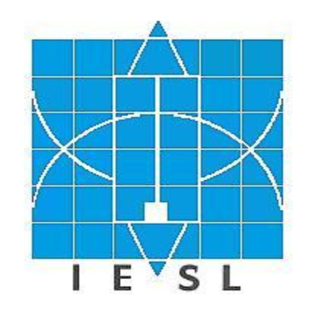 